Ordförande	Sekreterare	Justerare	------------------------------	------------------------------	-------------------------Charlott JonssonSörensson 	              Protokoll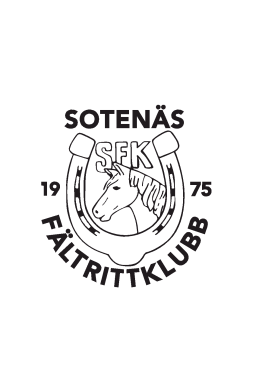                      Datum: 2015-01-06                     Tid: 18:00                     Plats: Klubbrummet                     Deltagare: Charlott Jonsson Sörensson, Björn Knutsen, Yvonne Hallgren, Cecilia Olsen,               Protokoll                     Datum: 2015-01-06                     Tid: 18:00                     Plats: Klubbrummet                     Deltagare: Charlott Jonsson Sörensson, Björn Knutsen, Yvonne Hallgren, Cecilia Olsen,               Protokoll                     Datum: 2015-01-06                     Tid: 18:00                     Plats: Klubbrummet                     Deltagare: Charlott Jonsson Sörensson, Björn Knutsen, Yvonne Hallgren, Cecilia Olsen,               Protokoll                     Datum: 2015-01-06                     Tid: 18:00                     Plats: Klubbrummet                     Deltagare: Charlott Jonsson Sörensson, Björn Knutsen, Yvonne Hallgren, Cecilia Olsen, ÄmneFöredragandeTid och karaktärÅtgärd/Protokoll (vem gör vad och när)1Mötets öppnandeCharlott förklarar mötet öppet2Sekr. & justerareSekreterare Cecilia, Justerare Yvonne3Dagordning4Uppföljning föregående protokollInget oklart5RapporteraEkonomiCharlotte undersöker möjlighet till att hitta en revisor för bokslutet. Kit undersöker möjligheter till att skaffa ett webbbaserat bokföringsprogram. bPersonalLena/CeciliacAnläggningBjörn/YvonnedMedlem & hyresgästCecilia eRidskola/hästgruppCamilla/YvonneUppdatering utav klubbens hjälmar och västar behöver göras. När ny säkerhetsutrustning skaffas ska tiden för inköpet dokumenteras för att kunna säkerställa utrustningens kvalité. fUS6FrågoraInkomna ärenden i den elektroniska förslagslådan7Övriga frågorRidning på anläggningenPåpekar att hopptiderna ska respekteras och att ingen lektionsverksamhet utöver klubbens får hållas på anläggningen när en lektion har fler än två elever. Då ska ridhuset bokas i förtid. Det kommer även sättas upp synliga skyltar för att påminna om anläggningsavgift för utomstående.8Nästa möte201501209Mötets avsl.Charlott förklarar mötet avslutat